ИНСТРУКЦИЯ ПО ЭКСПЛУАТАЦИИУСТАНОВКА ИЗДЕЛИЯИзделие  устанавливать на выровненную по горизонту поверхность.ОБЯЗАТЕЛЬНО закрепить изделие растяжками за уши, предусмотренные в верхней части перемычки.ПРАВИЛА ТРАНСПОРТИРОВКИИзделие должно транспортироваться грузовым транспортом с соблюдением правил для конкретного вида транспорта.ПРАВИЛА ЭКСПЛУАТАЦИИ Используйте изделие  по назначению.ПРАВИЛА ХРАНЕНИЯИзделие хранить в помещениях, обеспечивающих сохранность от механических повреждений, попадания влаги и действия агрессивных сред.	ГАРАНТИЙНЫЕ ОБЯЗАТЕЛЬСТВАИзготовитель гарантирует соответствие изделия техническим требованиям при соблюдении потребителем условий эксплуатации и хранения и при наличии паспорта на изделие.Гарантийный срок эксплуатации – 12 месяцев со дня получения изделия потребителем. Гарантийный ремонт осуществляется только при наличии паспорта.СВЕДЕНИЯ О РЕКЛАМАЦИЯХВ случае обнаружения дефектов и неисправностей потребитель имеет право предъявить рекламацию в течение 30 дней с момента получения изделия, а Изготовитель обязуется удовлетворить требования по рекламации в течение 30 дней с момента её получения. Гарантийный ремонт осуществляется при наличии паспорта.СВИДЕТЕЛЬСТВО О ПРОДАЖЕДата  ________________________ 	Подпись продавца   __________________Дата  ________________________	 Подпись покупателя   _______________ ООО  «Пумори – Спорт»Ворота гандбольныеПаспорт – описаниеВ2.1.000 ПС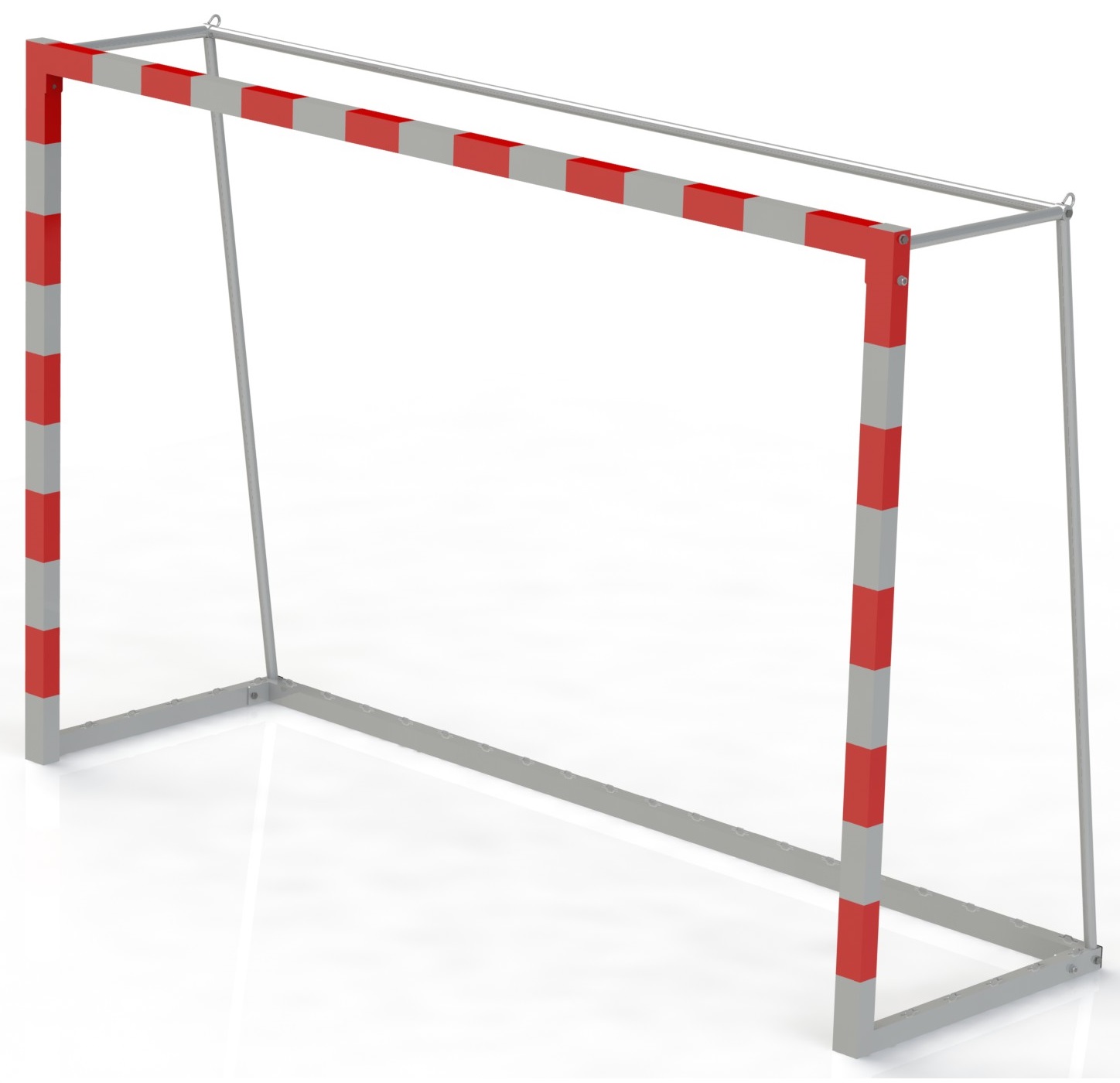 Россия, 620142, г. Екатеринбург, ул. Монтёрская, 3Тел.: (343) 287-93-70; 287-93-80E-mail:psp@pumori.ruwww.pumorisport.ruТЕХНИЧЕСКОЕ ОПИСАНИЕВВЕДЕНИЕТехническое описание предназначено для изучения конструкции и содержит технические данные и сведения об устройстве изделия, необходимые для обеспечения его правильной эксплуатации.НАЗНАЧЕНИЕВорота для гандбола предназначены для игры в гандбол. Устанавливаются в здании и на открытой площадке.ТЕХНИЧЕСКИЕ ДАННЫЕОсновные размеры (не более):Длина, мм											965Ширина, мм											3160Высота, мм											2080Размеры створа ворот:	Ширина, мм											3000	Высота, мм											2000Масса, кг												105Ширина штанги и перекладины, мм								80УСТРОЙСТВО ИЗДЕЛИЯИспользуемый сортамент: труба профильная 80х60, 60х40, труба Ø33,5 и т.д.Покрытие: ППП, разметка НЦ.КОМПЛЕКТНОСТЬ1. Боковина												12. Боковина (зеркальная)										13. Перемычка												14. Перекладина											15. Перемычка 											16. Болт M12x60 ГОСТ 7798-70									47. Болт M12x70 ГОСТ 7798-70									28. Болт M12x100 ГОСТ 7798-70									29. Гайка M12 ГОСТ 5915-70									410. Шайба A.12 ГОСТ 11371-78									811. Заглушка 60х40											2СБОРКА ИЗДЕЛИЯВыложить  боковины (1,2) закрепить перекладину (4) с помощью метизов (8,9,10), затем установить заднюю перемычку (3) при помощи (6,9,10), после закрепить оставшуюся перемычку (5) болтом (7).Изготовитель оставляет за собой право на изменения конструкции, не ухудшающие эксплуатационные характеристики изделия.СВИДЕТЕЛЬСТВО О ПРИЕМКЕКод изделия: В2.1соответствует техническим требованиям конструкторской документации и признано годным для эксплуатации.Приемку произвел ________________________		Дата выпуска  13.09.2021г.               (роспись)Приемку произвел ________________________	 	 Дата выпуска _________                   (роспись кладовщика ПС)